Прокуратура города Кисловодска разъясняет.В связи с большим количеством обращений граждан по вопросам совершения исполнительных действий судебными приставами-исполнителями, прокуратура города разъясняет порядок совершения исполнительных действий, в соответствии с Федеральным законом «Об исполнительном производстве» предусмотрено обжалование действий (бездействия) судебных приставов-исполнителей:  в порядке ведомственной подчиненности старшему судебному приставу или иному должностному лицу службы, которые обязаны рассмотреть жалобу в 10-дневный срок; в судебном порядке по правилам, установленным Кодексом административного судопроизводства Российской Федерации.Административное исковое заявление подается в суд по месту нахождения службы судебных приставов.Жалоба или заявление в суд должны быть поданы в течение 10 дней с момента вынесения судебным приставом-исполнителем постановления или совершения действий, а также установления факта бездействия.Лицом, не извещенным о времени и месте совершения действий, жалоба подается в течение 10 дней со дня, когда это лицо узнало или должно было узнать о вынесении постановления, совершении действий (бездействии).При наличии уважительной причины срок на подачу жалобы (заявления) может быть по ходатайству заявителя восстановлен.По результатам рассмотрения жалобы, поданной в порядке подчиненности, должностное лицо, ее рассмотревшее, обязано вынести решение в форме постановления о признании жалобы обоснований (частично обоснованной) или необоснованной, копия которого направляется в адрес заявителя в 3-х дневный срок со дня принятия.Поскольку органы прокуратуры осуществляют надзор за деятельностью судебных приставов-исполнителей, жалоба на их действия может быть также направлена и в рганы прокуратуры.Как правило, такие жалобы рассматривают в прокуратуре, если по ним уже было принято решение руководителя службы судебных приставов, с которым заявитель не согласен.Старший помощник прокурора городамладший советник юстиции                                                                     Н.А. ВехаСОГЛАСОВАНОПрокурор городастарший советник юстиции                                                               С.Н. Степанов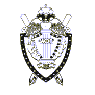 